Постоянный комитет по авторскому праву и смежным правамСороковая сессияЖенева, 16–20 ноября 2020 г.резюме председателяПУНКТ 1 ПОВЕСТКИ ДНЯ:  открытие сессииСороковая сессия Постоянного комитета по авторскому праву и смежным правам (далее  «ПКАП» или «Комитет») была открыта Генеральным директором Дареном Тангом.  Функции Председателя выполнял г-н Азиз Диенг, а заместителя Председателя – г-н Петер Лабоды.  Обязанности секретаря были возложены на 
г-жу Мишель Вудс (ВОИС).ПУНКТ 2 ПОВЕСТКИ ДНЯ:  принятие повестки дня сороковой сессииКомитет одобрил проект повестки дня (документ SCCR/40/1 PROV. 2).ПУНКТ 3 ПОВЕСТКИ ДНЯ:  аккредитация новых неправительственных организацийКомитет одобрил аккредитацию в качестве наблюдателей ПКАП следующих неправительственных организаций, информация о которых содержится в приложении к документу SCCR/40/4, а именно Общество прав художников (ARS), Гильдия авторов, BILDUPPHOVSRÄTT I Sverige ek för (Шведская ассоциация авторских прав на произведения изобразительного искусства) (ранее BUS) (шведское ОКУ), Европейский студенческий cоюз (ESU), Независимый альянс за права артистов (IAFAR), Индийская ассоциация прав певцов (ISRA), Мультимедийное общество авторов произведений изобразительных искусств (SOFAM), Общество авторов аудиовизуальных 
произведений (SAA), организация Stichting Pictoright (Pictoright), Общество создателей произведений графического и пластического искусства (ADAGP), организация Sightsavers и объединение Visual Entidad de Gestión de Artistas Plásticos (VEGAP).ПУНКТ 4 ПОВЕСТКИ ДНЯ:  принятие проекта отчета о тридцать девятой сессииКомитет одобрил проект отчета о своей тридцать девятой сессии 
(документ SCCR/39/8).  Делегациям и наблюдателям было предложено не позднее 31 января 2021 г. представить в Секретариат по адресу copyright.mail@wipo.int любые замечания, касающиеся их заявлений.ПУНКТ 5 ПОВЕСТКИ ДНЯ:  охрана ПРАВ вещательных организацийПо данному пункту повестки дня на рассмотрении находились документы SCCR/27/2 Rev., SCCR/27/6, SCCR/30/5, SCCR/31/3, SCCR/32/3, SCCR/33/3, SCCR/33/5, SCCR/34/3, SCCR/34/4, SCCR/35/10, SCCR/35/12, SCCR/36/5, SCCR/36/6, SCCR/37/2, SCCR/37/7, SCCR/37/8, SCCR/38/10, SCCR/39/4 и SCCR/39/7, а также неофициальные схемы и документы, подготовленные на предыдущих сессиях.Председатель предложил Секретариату кратко представить документ SCCR/39/7 «Пересмотренный сводный текст, касающийся определений, объекта охраны и предоставляемых прав и других вопросов».Председатель предложил участникам сессии высказать замечания общего характера.Комитет принял к сведению краткую презентацию документа SCCR/39/7 «Пересмотренный сводный текст, касающийся определений, объекта охраны и предоставляемых прав и других вопросов», представленную Секретариатом, и заявления делегаций.Данный пункт будет сохранен в повестке дня сорок первой сессии ПКАП.ПУНКТ 6 ПОВЕСТКИ ДНЯ:  огРаничения и исключения для библиотек и архивовПо данному пункту повестки дня на рассмотрении находились документы SCCR/26/3, SCCR/26/8, SCCR/29/4, SCCR/30/2, SCCR/30/3, SCCR/33/4, SCCR/34/5, SCCR/35/6, SCCR/35/9, SCCR/36/3, SCCR/36/7, SCCR/37/6, SCCR/38/4, SCCR/38/5, SCCR/38/6, SCCR/38/7, SCCR/39/5 и SCCR/40/2.Председатель предложил Секретариату представить «Отчет о проведении региональных семинаров и международной конференции» (документ SCCR/40/2).Председатель предложил участникам сессии высказать замечания общего характера.Комитет принял к сведению «Отчет о проведении региональных семинаров и международной конференции» (документ SCCR/40/2), презентацию Секретариата и заявления делегаций.Данный пункт будет сохранен в повестке дня сорок первой сессии ПКАП.ПУНКТ 7 ПОВЕСТКИ ДНЯ:  ОГРАНИЧЕНИЯ И ИСКЛЮЧЕНИЯ ДЛЯ ОБРАЗОВАТЕЛЬНЫХ И НАУЧНО-ИССЛЕДОВАТЕЛЬСКИХ УЧРЕЖДЕНИЙ И ЛИЦ С ДРУГИМИ ОГРАНИЧЕННЫМИ СПОСОБНОСТЯМИПо данному пункту повестки дня на рассмотрении находились документы SCCR/26/4 Prov., SCCR/27/8, SCCR/32/4, SCCR/33/4, SCCR/33/6, SCCR/34/6, SCCR/35/3, SCCR/35/5 Rev., SCCR/35/9, SCCR/36/3, SCCR/36/7, SCCR/38/3, SCCR/38/8, SCCR/38/9, SCCR/39/6 и SCCR/40/2.Председатель предложил Секретариату представить «Отчет о проведении региональных семинаров и международной конференции» (документ SCCR/40/2).Председатель предложил участникам сессии высказать замечания общего характера.Комитет принял к сведению «Отчет о проведении региональных семинаров и международной конференции» (документ SCCR/40/2), презентацию Секретариата и заявления делегаций.Данный пункт будет сохранен в повестке дня сорок первой сессии ПКАП.ПУНКТ 8 ПОВЕСТКИ ДНЯ:  прочие вопросыПо данному пункту повестки дня на рассмотрении находились документы SCCR/31/4, SCCR/31/5, SCCR/35/4, SCCR/35/7, SCCR/35/8, SCCR/35/Summary Presentation Rev., SCCR/36/4, SCCR/37/3, SCCR/37/4, SCCR/37/5, SCCR/38/INF, SCCR/39/3, SCCR/40/3/ Rev. 2, SCCR/40/5, SCCR/40/6, SCCR/40/7 и SCCR/40/8.В рамках темы «Авторское право в цифровой среде» Комитет принял к сведению обновленную информацию Секретариата о ходе работы и заявления делегаций.В рамках темы «Право долевого участия» Комитет принял к сведению обновленную информацию, представленную членами Целевой группы по праву авторов на долю от перепродажи, и заявления делегаций.В рамках темы «Укрепление охраны прав режиссеров-постановщиков» Комитет принял к сведению промежуточный отчет о подготовке исследования по вопросу охраны прав режиссеров-постановщиков, представленный авторами этой работы, и заявления делегаций.Комитет принял к сведению «Предложение о включении в повестку дня и план будущей работы Постоянного комитета по авторскому праву и смежным правам Всемирной организации интеллектуальной собственности (ВОИС) исследования по вопросу о праве на вознаграждение за выдачу произведений в публичных библиотеках» (документ SCCR/40/3 Rev. 2), вынесенное на рассмотрение делегациями Сьерра-Леоне, Панамы и Малави, и заявления делегаций.Рассмотрение этих четырех тем будет продолжено в рамках данного пункта повестки дня на сорок первой сессии ПКАП.резюме председателяКомитет принял к сведению содержание настоящего резюме Председателя.  Председатель пояснил, что в настоящем документе отражено его личное мнение об итогах сороковой сессии ПКАП и поэтому документ не подлежит утверждению Комитетом.ПУНКТ 9 ПОВЕСТКИ ДНЯ:  закрытие сессииСледующая сессия Комитета состоится в 2021 г.[Конец документа]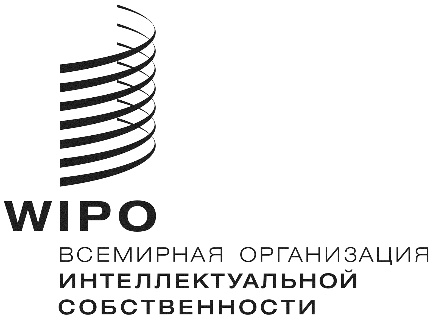 Rоригинал:  английскийоригинал:  английскийоригинал:  английскийдата:  20 ноября 2020 г.дата:  20 ноября 2020 г.дата:  20 ноября 2020 г.